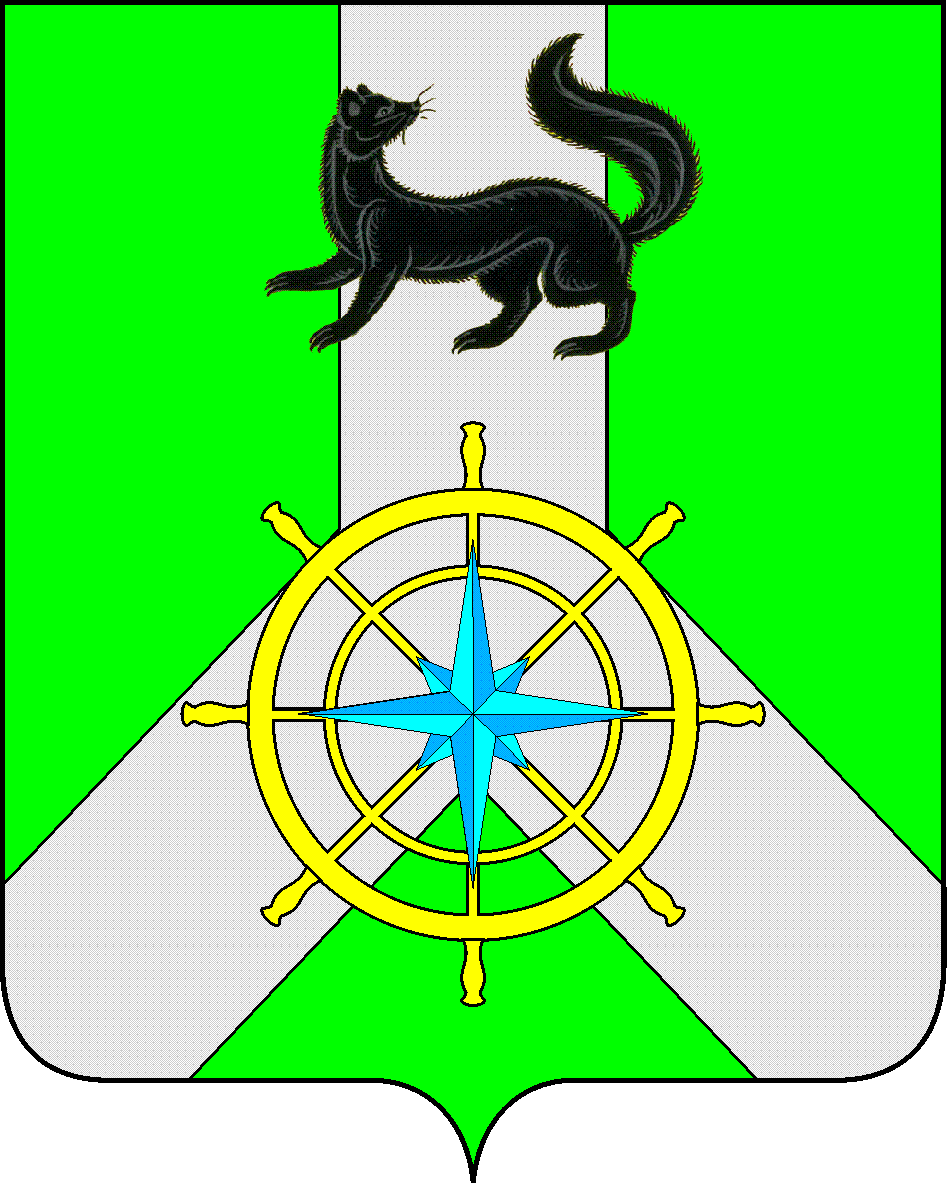 Р О С С И Й С К А Я   Ф Е Д Е Р А Ц И ЯИ Р К У Т С К А Я   О Б Л А С Т ЬК И Р Е Н С К И Й   М У Н И Ц И П А Л Ь Н Ы Й   Р А Й О НА Д М И Н И С Т Р А Ц И Я П О С Т А Н О В Л Е Н И ЕВ связи с необходимостью организации работы индивидуально-профилактического характера с лицами, совершившими на территории муниципального образования Киренский район административные правонарушения, связанные с потреблением наркотических средств или психотропных веществ, в соответствии с Указом Президента Российской Федерации № 690 от 9 июня 2010 года «Об утверждении Стратегии государственной антинаркотической политики Российской Федерации до 2020 года», статьи 15 Федерального закона от 06.10.2003 г.  № 131-ФЗ «Об общих принципах организации местного самоуправления в Российской Федерации», ПОСТАНОВЛЯЮ:1. Утвердить прилагаемый алгоритм по организации работы индивидуально-профилактического характера с лицами, совершившими на территории муниципального образования Киренский район административные правонарушения, связанные с потреблением наркотических средств или психотропных веществ.2. Контроль за исполнением данного постановления оставляю за собой.3. Настоящее постановление подлежит официальному опубликованию в газете «Киренский вестник» и размещению на сайте администрации МО Киренский район.	4. Постановление вступает в законную силу со дня его подписания.Мэр района 				                                                                   К.В. СвистелинСогласовано:Зав. сектором по правовым вопросам и муниципальным услугам администрации Киренскогомуниципального района                                                                             И.С. ЧернинаЗав. Отделом по делам культуре,молодежи  и спорту администрации Киренского муниципального района							О. С. СлезкинаПриложение № 1к Постановлению мэра Киренского муниципального района	от «21» ноября 2014 года      № 1219АЛГОРИТМпо организации работы индивидуально-профилактического характера с лицами, совершившими на территории муниципального образования Киренский район административные правонарушения, связанные с потреблением наркотических средств или психотропных веществДанный алгоритм действий и структура является дополнением к работе по взаимодействию субъектов системы профилактики (органов внутренних дел, медицинских и социальных учреждений) по административным правонарушениям лиц, употребляющих наркотические средства и психотропные вещества.При антинаркотической комиссии для организации работы с лицами, привлеченными к административной ответственности за незаконное потребление наркотиков, создается межведомственная рабочая группа по реализации Стратегии государственной антинаркотической политики в сфере лечения, реабилитации и ресоциализации наркозависимых лиц (далее – рабочая группа).В состав рабочей группы входят:-  секретарь антинаркотической комиссии;- МО МВД России «Киренский» (участковый инспектор, инспектор по делам несовершеннолетних);- ОГБУЗ «Киренская ЦРБ» (врач-нарколог);- Управления образования Киренского района;- отдел по культуре, делам молодежи, физкультуры и спорту администрации Киренского муниципального района; - ОГКУ «Управление социальной защиты населения по Киренскому району»;- ОГКУ Центр занятости населения Киренского района.Заседания рабочей группы проводятся ежеквартально.МО МВД России «Киренский» председателю   антинаркотической   комиссии   Киренского муниципального района ежеквартально в срок до 15 числа месяца, следующего за отчетным периодом, направляется информация по совершенным на территории муниципального образования Киренский район административные правонарушения, связанные с незаконным потреблением наркотических средств, и лицам, привлеченным к административной ответственности за употребление наркотических средств и психотропных веществ.Рабочей группой на заседании рассматриваются исходные данные по каждому лицу, привлеченному к административной ответственности (факторы, причины и условия участия данного лица в наркопотреблении).Рабочей группой в ходе заседания должны быть определены конкретные меры по мотивации к лечению и реабилитации каждого лица, привлеченного к административной ответственности:- постановка на профилактический учет в органах внутренних дел – как участника незаконного оборота наркотиков при наличии учета постановки в наркологическом кабинете;- постановка на профилактический учет в наркологическом кабинете - как наркопотребителя, возможное направление на реабилитацию (в другие муниципальные образования региона либо регионы страны);- постановка на профилактический учет в учреждении социальной защиты – по оказанию практической помощи членам семьи;- постановка на профилактический учет в центре занятости населения – по решению вопросов ресоциализации – подбор реабилитационного центра, помощь в получении образования, специальности, в поиске работы, в решении других социальных проблем;- направление материалов в прокуратуру для лишения водительских прав или прав на владение и пользование оружием;- направление информации в трудовые коллективы, кадровые службы и службы безопасности - для определения соответствия занимаемым должностям на потенциально опасных и важных производствах и постоянного контроля, тестирования и т.п.;- направление материалов в инспекции по делам несовершеннолетних, в органы управления образованием.При постановке на учет субъекты системы профилактики (органы внутренних дел, медицинские и социальные учреждения):- в течение месяца по мере необходимости лицам, привлеченным к административной ответственности, составляют социальный паспорт (форма прилагается);- применяют к указанным лицам своевременные меры профилактического, правового и медицинского воздействия с целью недопущения совершения ими преступлений и административных правонарушений;- выявляют несовершеннолетних «группы риска», нуждающихся в обследовании, наблюдении или лечении в связи с употреблением наркотических средств, психотропных или одурманивающих веществ;- ведут подготовку к реабилитации (мотивирование на лечение и реабилитацию, социальный патронат лиц с единичным или эпизодическим употреблением наркотиков).Информация о вновь выявленных лицах совершивших правонарушения употребляющих наркотические средства и психотропные вещества направляется всем органам и учреждениям системы профилактики, задействованным в ее исполнении.В случае выявления несовершеннолетних, употребляющих наркотические вещества, а также совершивших правонарушения или антиобщественные действия в состоянии наркотического опьянения, в образовательную организацию направляется соответствующая информация, а также в прокуратуру .Образовательной организацией осуществляется постановка несовершеннолетних на внутришкольный учет, разрабатывается план индивидуальной профилактической работы с несовершеннолетним, с обязательным включением несовершеннолетнего в досуговую деятельность, подбора кружка, секции по интересам.Мероприятия с несовершеннолетним, незаконно употребляющим наркотические средства, и его законными представителями осуществляется во взаимодействии с инспекцией по делам несовершеннолетних, медицинскими, социальными учреждениями в сфере молодежной политики.Информация о проводимой работе с несовершеннолетним, достигнутых  результатах направляется в антинаркотическую комиссию ежеквартально.Социальные учреждения осуществляют постановку на учет лиц, совершивших административные правонарушения, связанные с потреблением наркотических средств или психотропных веществ, в территориальном управлении министерства социального развития, опеки и попечительства Иркутской области в случае, если в семье воспитываются несовершеннолетние дети. При постановке на учет лиц, совершивших административные правонарушения, связанные с потреблением наркотических средств или психотропных веществ, учитываются возраст детей, жилищно-бытовые условия проживания детей, социальные связи, а также общественная жизнь несовершеннолетних и их родителей. Работа с лицами, состоящими на учете в территориальном управлении министерства социального развития, опеки и попечительства Иркутской области, проводится специалистами в соответствии с определенной системой социальной адаптации путем применения мер, направленных на выявление и устранение причин и условий, способствовавших ухудшению обстановки в семье. К таким мерам могут относиться:- оказание консультативно-правовой помощи по вопросам предоставления мер социальной поддержки населению;- консультирование лиц, совершивших административные правонарушения, связанные с потреблением наркотических средств или психотропных веществ, о возможности прохождения медицинского обследования с целью выявления причин зависимости;- информирование лиц, совершивших административные правонарушения, связанные с потреблением наркотических средств или психотропных веществ, о возможности прохождения лечения, медико-социальной, социальной реабилитации;- мотивирование лиц, совершивших административные правонарушения, связанные с потреблением наркотических средств или психотропных веществ, на обращение в учреждения, оказывающие реабилитационную и медицинскую помощь наркозависимым лицам.Лицам, совершившим административные правонарушения, связанные с потреблением наркотических средств или психотропных веществ, не имеющим определённого места жительства, в ОГКУ «Управление социальной защиты населения по Киренскому району» оказывается консультативная помощь по вопросам прохождения медицинского обследования, содействие в получении полиса обязательного медицинского страхования, в оформлении документов.Учет лиц, привлеченных к административной ответственности за употребление наркотических средств и психотропных веществ, ведется в соответствующем журнале, утвержденном номенклатурой дел антинаркотической комиссии. Субъекты системы профилактики (органы внутренних дел, медицинские и социальные учреждения, главы муниципальных образований) ежеквартально в срок до 15 числа следующего за отчетным периодом, направляют в антинаркотическую комиссию Киренского муниципального района информацию о проведенной работе с каждым лицом, привлеченным к административной ответственности .На заседании антинаркотической комиссии Киренского муниципального района  ежеквартально заслушивается отчет о проведенной работе представителей всех заинтересованных ведомств. Обобщенная информация о проделанной работе направляется в аппарат антинаркотической комиссии в Иркутской области.от 17 ноября 2014 г.                   № 1219        г. КиренскОб организации работы индивидуально -профилактического характера с лицами, совершившими административные правонарушения, связанные с потреблением наркотических средств или психотропных веществ